Рабочая программа внеурочной деятельности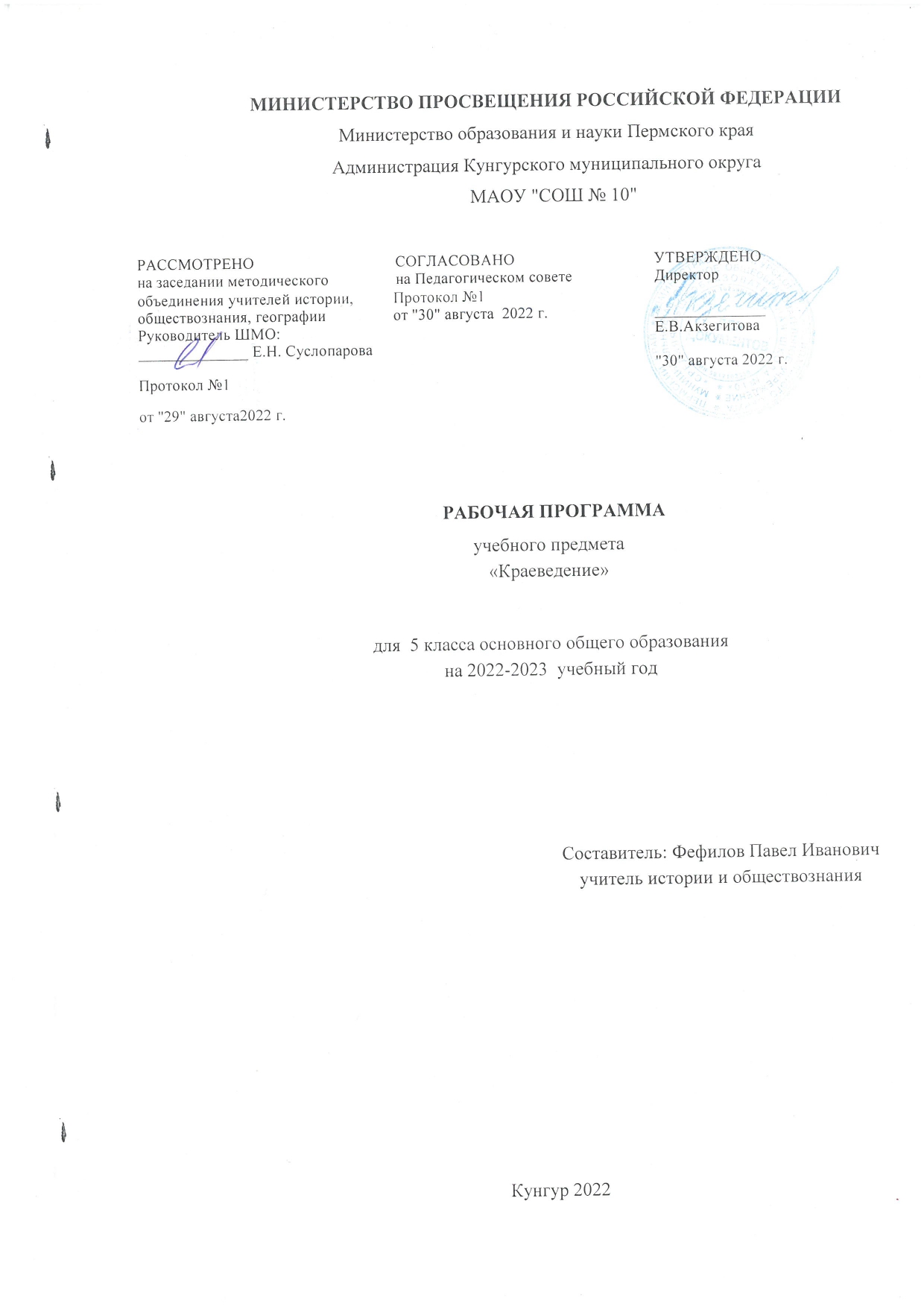 «Краеведение» 5 класс.Пояснительная записка.Рабочая программа по курсу «Мой Пермский край» для 5 класса составлена на основе следующих документов:Федеральный закон Российской Федерации «Об образовании в Российской Федерации» (от 29.12.2012 № 273-ФЗ). Федеральный государственный образовательный стандарт основного общего образования (приказ Минобрнауки РФ от 17.12.2010 № 1897).Приказ Министерства просвещения России от 28 декабря 2018 № 345 «О федеральном перечне учебников, рекомендуемых к использованию при реализации имеющих государственную аккредитацию образовательных программ начального общего, основного общего, среднего общего образования»Приказ Министерства просвещения Российской Федерации от 8 мая 2019 г. № 233 «О внесении   изменений в федеральный перечень учебников, рекомендуемых к использованию при реализации имеющихся государственную аккредитацию образовательных программ начального общего, основного общего, среднего общего образования, утвержденного приказом Министерства просвещения Российской Федерации от 28 декабря 2018 г. № 345»Учебный план МАОУ «СОШ №10» г. Кунгура   на 2022-2023 учебный год.Рабочая программа ориентируется на учебникН.П. Горбацевич, Д.М. Софьин, О.В. Власова, Д.А. Кормилин. «Мой Пермский край. 5 класс». Странички далеких и близких времен. – Пермь, «Книжный мир», 2015гОбщая характеристика курсаВ федеральном государственном образовательном стандарте основного общего образования предусмотрен учебный предмет «Основы духовно-нравственной культуры народов России». Данный курс направлен на формирование первоначальных представлений о светской этике, о традиционных религиях, их роли в культуре, истории и современности. В рамках курса, расширение знаний обучающихся сочетается с воспитанием ценностных отношений к изучаемым явлениям: внутренней установкиличности поступать согласно общественным нормам, правилам поведения ивзаимоотношений в обществе.Таким образом, характеризуя данный учебный предмет, следует подчеркнуть его интегративный характер: изучение направлено на образование, воспитание и развитие школьника при особом внимании к его эмоциональному развитию. Интерес к проблеме изучения родного края, своей семьи продиктован потребностями современного российского общества и необходимостью в формировании личности гражданина, бережно относящегося к природным и социокультурным ценностям своего Отечества.Предмет помогает реализовывать в школьной практике принципы государственной политики и общие требования к содержанию образования, сформулированные в Законе РФ «Об образовании»:- Воспитание гражданственности и любви к Родине;- Содействие взаимопониманию и сотрудничеству между людьми, различными расовыми, этническими, религиозными и социальными группами;-  Формирование у учащихся научной основы понимания мира, адекватной современному уровню знаний;- Защита самой системой образования национальных культур и региональных традиций в условиях многонационального государства.Знакомство с прошлым, настоящим и предполагаемым будущем своей малой Родины, особенностями природы, экономических, политических, культурных и других условий способствует формированию у школьника мировоззрения, в которое включены осознание своей принадлежности к определенной нации и, как следствие – понимание этого.Данный курс наглядно показывает учащимся насколько прошлое и настоящее своего края увлекательно и интересно. А главное – все это здесь, рядом с нами. Не нужно ехать за сотни километров, нужно только внимательно посмотреть вокруг, изучить окружающее. И это помогает учащимся углубить и расширить свои знания, полюбить школу, свойнаселенный пункт и гордиться ими. А из этой любви развивается более глубокая любовь к своей великой Родине.Программа предполагает историческое путешествие по Пермскому краю,предусматривает научить пятиклассников составлять собственные маршруты и увлекательные экскурсии. Программа нацеливает учащихся на активное познание своего края и предусматривает проектирование, экскурсии, выполнение познавательных и творческих работ.Общее количество часов 35 за год, что составляет 1час в неделю в течение года.Цели реализации программы: воспитание гражданина России, патриота малой родины, знающего и любящего свой край, город, село (его традиции, памятники природы, истории и культуры) и желающего принять активное участие в его развитии.Содержание программы предполагает решение следующих задач:Обучающие:• формировать у обучающихся представления об историческом прошлом и настоящем нашего края; о личностях, оставивших заметный след в истории; о вкладе, который внесли соотечественники в историческое и культурное наследие города, края, страны;• прививать школьникам умения и навыки поисковой деятельности: учить наблюдать и описывать факты, систематизировать собранный материал, оформлять его;Развивающие:• развивать коммуникативные навыки и умения в процессе общения, учить работать в группах, координировать деятельность, учить анализу и самоанализу:• расширять исторический кругозор учащихся;Воспитательные:• способствовать пробуждению интереса и бережного отношения к историческим, культурным и природным ценностям края;• воспитывать умение строить позитивные межличностные отношения с окружающим социумом;• содействовать формированию социально активной, нравственной личности с гражданским самосознанием.Требования к результатам обучения и освоения содержания курсаПланируемые результаты освоения программы:Личностные• освоение национальных ценностей, традиций, культуры родного края;• ориентация в системе моральных норм и ценностей;• основы социально-критического мышления, ориентация в особенностях социальных отношений и взаимодействий, установление взаимосвязи между общественными и политическими событиями;• сознание, признание высокой ценности жизни во всех её проявлениях.• умение учитывать разные мнения и стремиться к координации различных позиций в сотрудничестве;• умение формулировать собственное мнение и позицию, аргументировать икоординировать её с позициями партнёров в сотрудничестве при выработке общего решения в совместной деятельности;• умение устанавливать и сравнивать разные точки зрения, прежде чем принимать решения и делать выбор;• умение аргументировать свою точку зрения, спорить и отстаивать свою позицию не враждебным для оппонентов образом;• умение задавать вопросы, необходимые для организации собственной деятельности и сотрудничества с партнёром;• умение адекватно использовать речь для планирования и регуляции своей деятельности;• умение работать в группе — устанавливать рабочие отношения, эффективно сотрудничать и способствовать продуктивной кооперации; интегрироваться в группу сверстников и строить продуктивное взаимодействие со сверстниками и взрослыми.Познавательные • основы реализации проектно-исследовательской деятельности;• проведение наблюдения под руководством учителя;• осуществление расширенного поиска информации с использованием ресурсов библиотек и Интернета;• основы ознакомительного, творческого, усваивающего и критического чтения.Регулятивные • целеполагание как постановка учебной задачи на основе соотнесения того, что уже известно и усвоено учащимся, и того, что еще неизвестно;• планирование – определение последовательности промежуточных целей с учетом конечного результата; составление плана и последовательности действий;• прогнозирование – предвосхищение результата и уровня усвоения, его временных характеристик;• контроль в форме сличения способа действия и его результата с заданным эталоном с целью обнаружения отклонений и отличий от эталона;• коррекция – внесение необходимых дополнений и корректив в план и способ действия в случае расхождения эталона, реального действия и его продукта;• оценка - выделение и осознание учащимся того, что уже усвоено и что еще подлежит усвоению, осознание качества и уровня усвоения;• волевая саморегуляция как способность к мобилизации сил и энергии; способность к волевому усилию - к выбору в ситуации мотивационного конфликта и к преодолению препятствий.Виды деятельности: кроссворд, опрос, практические и творческие задания, сообщения, викторина; промежуточная защита проектов.Итоговый контроль: защита проекта «Мое путешествие».Личностные, метапредметные и предметные результаты.Личностным результатом является формирование всесторонне образованной, развитой личности, обладающей системой мировоззренческих взглядов, ценностных ориентиров, идейно-нравственных, культурных и этических норм поведения.·          ценностные ориентации, отражающие индивидуально-личностные позиции учащихся: осознание себя как члена общества на региональном уровне (гражданин России, житель Пермского края). Представление о Пермском крае как неотделимой части России, её месте и роли в нашей стране. Осознание значимости и общности проблем человечества готовность к их решению.·         гармонично развитые социальные чувства и качества: эмоционально-ценностное отношение к окружающей среде, необходимости ее сохранения и рационального использования. Патриотизм, любовь к своей местности, своему региону, своей стране. Уважение к истории, культуре, национальным особенностям, традициям и образу жизни других народов.Метапредметными результатами изучения курса «Мой Пермский край» является формирование универсальных учебных действий (УУД).Регулятивные УУД:·         способность к самостоятельному приобретению новых знаний, умений и навыков;·         умение ориентироваться в окружающем мире, выбирать целевые и смысловые установки в своих действиях и поступках, принимать решения.Средством формирования регулятивных УУД служат: технология проблемного диалога при изучении нового материала и технология оценивания образовательных достижений.Познавательные УУД:·         формирование и развитие посредством исторического и краеведческого знания познавательных интересов, интеллектуальных и творческих способностей учащихся;·         умение вести самостоятельный поиск, анализ, отбор информации, ее преобразование, сохранение, передачу и презентацию с помощью технических средств и информационных технологий.Средством формирования познавательных УУД служат учебный материал и прежде всего продуктивные задания:·         осознание роли истории и краеведения в познании окружающего мира;·         освоение системы краеведческих знаний о природе, населении, хозяйстве Пермского края, на основе которых формируется историческое мышление учащихся;·         использование умений для анализа, оценки, прогнозирования современных социальных и природных проблем;·         использование карт и фотографий для получения краеведческой информации.Коммуникативные УУД:·         отстаивание своей точки зрения, представление аргументов, подтверждающих их фактов.·         понимание позиции другого в дискуссии.Средством формирования коммуникативных УУД служат технология проблемного диалога (побуждающий и подводящий диалог) и организация работы в малых группах, а также использование на уроках элементов технологии продуктивного чтения.Предметными результатами изучения курса «Мой Пермский край» являются следующие умения:·         понимать роль различных источников краеведческой и исторической информации;·         знать особенности природы, населения, хозяйства Пермского края и своего района;·         формулировать причины изменений происходящих под влиянием природных и антропогенных факторов;·         определять исторические процессы и явления, происходящие на нашей территории.·         формулировать своё отношение к природным и антропогенным причинам изменений, происходящих в окружающей среде;·         формулировать своё отношение к культурному и природному наследию Пермского края и своего района.Содержание курсаВведение (1час).Включение в новый раздел знаний, связь данного курса с изучением других курсов и образовательных областей, неотрывность истории края от истории России и других стран. Знакомство с курсом, учебным пособием, его особенности, правила пользования им.Раздел 1. Древнее Прикамье. (6 часов).Задача изучения раздела: формирование понимания исторических корней края, особенностей его заселения, неповторимость его культуры. Знакомство с особенностями истории и жизни коренного населения Прикамья, их культурой, традициями, бытом.Основные понятия и термины: археология и археологический памятник, летоисчисление, Пермский период, геология, геологическая эра, каменный век, кроманьонец, Писаный камень, железный век, пермский звериный стиль, металлургия, священное животное, ханты, манси, коми-пермяки, топонимика, святилище, легенда, сказание, Парма, утварь,этнография, летопись, канонизация, епископ, крещение, христианство, язычество, обереги, Пермские боги (деревянная скульптура).Персоналии: Родерик Импи Мурчисон, Стефан Великопермский.Посмотрим глазами историка. Что изучает наука история, вспомогательные исторические науки, почему историю нельзя исправить или написать. Кто такие историки. Счет лет в истории (летоисчисление). История народа, история края. Пермский период. Геология – помощник истории. Геологические периоды. Пермский период и роль Р.И. Мурчисона в его открытии. Пермские ящеры. Каменный век Прикамья. Облик края в древние времена. Открытие первобытных стоянок человека на территории Прикамья. Археологические памятники на территории Прикамья, их охрана. Жизнь древних людей в Прикамье. Века металлов. Переход от каменного века к векам металлов, совершенствование орудий охоты и земледелия. Кто такие чуды. Понятие о пермском зверином стиле. Время создания предметов пермского звериного стиля. Причины его появления. Легенды и сказания, связанные с наиболее распространенными в Прикамье священными животными. Писаный камень и иные уральские писаницы.Кто живет, тот и названия дает. Понятие о топонимике. Происхождение слова «Пермь». Народы, населявшие Прикамье в древности и живущие здесь в настоящее время. Освоение русскими уральских земель. Переход от языческой веры к христианству. Роль Стефана Великопермского в христианизации Прикамья. Пермская деревянная скульптура.Раздел 2. Столичная эстафета (7 часов)Задача изучения раздела: знакомство с историческими фактами возникновения и развития исторических городов Пермской земли, в разное время бывшими региональной столицей Прикамья.Основные понятия и термины: крепость, острог, городище, усадьба, кремль, слобода, посад, собор, амбар, зодчество, город-памятник, ремесла и ремесленники, набеги, соляной промысел, вотчина, иконопись, атаман, ханство, летописец и летопись, шатер, каменная соль, магний, ботанический сад, оранжерея. систематика, тюркские народы, тракт, благотворительность, купечество, гильдия, гостиный двор, селенит, камнерезное искусство, сталактит, сталагмит, завод-поселение, полба, крестьянская война, диорама,метеорит, герб, геральдика и др.Персоналии: Строгановы, Демидовы, Артемий Бабинов, Иван IV (Грозный). Романовы, Петр I, Ермак, хан Кучум, К.Рылеев, Павел I, братья Калиниковы, Голицыны, А.Воронихин, М.Грибушин, А.Губкин, К.Хлебников и А.Хлебников, В.Татищев, С.Ремезов, Е.Пугачев, В.Беринг, Д.Менделеев, В.Н.Татищев, Петр I, Екатерина II, Александр I, Н.В. Мешков, И.И.Свиязев, К.Ф.Модерах, Дягилевы, Любимовы, А.С.Попов, Н.Г. Славянов, И.Лем.Чердынь. Древнейший город Прикамья История его основания. Каменная архитектура Чердыни. Город - памятник и его охрана. Ныроб и его роль в русской истории. Ныробский узник.Соликамск. Основание города. Его значение в истории России и Прикамья. Роль промышленников Демидовых в развитии города и края. Архитектура. Современный Соликамск. Город – памятник и его охрана. Ермак и его роль в освоении Урала и Сибири.Усолье и соляные промыслы. Род Строгановых и история Усолья. Архитектура. Нарышкинское барокко. А. Воронихин.Кунгур. Основание Кунгура – крупного торгового центра Прикамья. Кунгурская ярмарка. Купцы Грибушин и Губкин и их вклад в развитие города. Культура и искусство. Знаменитые жители Кунгура. Кунгурская ледяная пещера – памятник природы мирового значения.Основание Перми. Основание Егошихинского завода. Роль В.Н. Татищева в освоении богатств уральских земель. Первые постройки Перми.1780 год – переименование Егошихинского завода в город Пермь. 1781 – образование Пермской губернии. Первые улицы и каменные здания Перми. Градостроительство и архитектура XIX века. Губернаторы Прикамья, оставившие свой след в истории.Губернский город Пермь. Особенности застройки и развития губернского города.Архитектура Перми. Ф.Х. Грааль и его деятельность. Пермский университет.Замечательные жители Перми. Князья Макутовы. Знаменитые изобретатели – уроженцы Прикамья: А.С.Попов, Н.Г.Славянов, Н.В.Воронцов. Пароходчики И.И. Любимов и Н.В.Мешков. Д.Д. Смышляев. Дягилевы. Знаменитые гости Перми.Раздел 3. Коми-Пермяцкий округ (1 час)Задача изучения раздела: знакомство с Коми-Пермяцким округом как неотъемлемой частью Пермского края.Основные понятия и термины: Кудымкар, исторические здания и постройки, коми-пермяки и коми-пермяцкий эпос. Кудым-Ош.Персоналии: Строгановы, П.И. Субботин-Пермяк.Раздел № 4. Старинные города и поселки Прикамья (12 часов)Задача изучения раздела: знакомство с историческими городами Прикамья, их особенностями, архитектурой, бытом. Роль малых городов в истории края и России.Основные понятия и термины: город-завод, мастеровые, изобретатель-самоучка.Персоналии: Строгановы, Демидовы, Лазаревы. Савва Морозов. Дягилевы.Оса. Основание города. Оса – старинный купеческий город. Взятие Е. Пугачевым крепости Оса и исторический мемориал, посвященный этому событию. Архитектура и ее охрана. Витус Беринг и Оса.Оханск. Основание города. Оханск купеческий и его особенности. Путь великих людей России через Оханск. Оханский метеорит.Ильинский. Центр управление Строгановской вотчиной. Сомодеятельная культура Ильинского. Артефакты Ильинского музея. Пожвинская роспись (уральская роза) в коллекции музея. Лесопарк Кузьминка.Очер. История возникновения. Памятники истории и архитектуры. Ежовскийпалеонтологический памятник.Добрянка. Достопримечательности города, культурная жизнь завода, современная жизнь Добрянки.Чермоз. Лазаревы в Прикамье. Культурно-исторические памятники Чермоза.Нытва. Культурно-исторические памятники Нытвы. Нытвенская ложка.Лысьва. Князья Шаховские и Шуваловы в Прикамье. Лысьвенская каска.Пожва. Пожвенские заводы, их продукция. Пароходостроение в Прикамье.Суксун. Достопримечательности Суксуна. Суксунский самовар.Орел. Роль городка в освоении Урала и Сибири. Прикамские изразцы.Кын-завод. Археологические памятники и памятники культуры.Павловский. П.А. Строганов.Орда. Камнерезное дело в Прикамье.Всеволодо-Вильва. Завод и имение. Роль Всеволодо-Вильвы в культурной жизниПрикамья.Бикбарда – родовое имение Дягилевых.Пыскор как первая резиденция Строгановых в Прикамье.Раздел № 5. Горное дело и развитие Прикамья. (1 час)Задача изучения раздела: сформировать представление о городе-заводе.Опорные понятия и термины: город-завод, мастеровые, изобретатель-самоучка. Города-заводы как основа металлургической промышленности в Прикамье. Устройство завода. Заводские рабочие. Жизнь и быт заводского поселения.Раздел № 6. Новые города Прикамья. (3 час)Задача изучения раздела: знакомство с новыми городами Прикамья, их особенностями, архитектурой, бытом. Новые отрасли промышленности Прикамья.Основные понятия и термины: комбинат, химическая промышленность, нефтяная промышленность, лесная и целлюлозно-бумажная промышленность, гидроэнергетика.Персоналии: С.С. Говорухин.Березники. Березниковский химический комбинат. С.С. Говорухин.Краснокамск. Краснокамский целлюлозно-бумажный комбинат.Чайковский. Воткинская ГЭС.Раздел № 7. Прикамье в военные годы (1 часа)Задача изучения раздела: знакомство с героями войн, формирование образа защитника Родины.Основные понятия и термины: героизм, патриотизм, защита Родины.Персоналии: Ю. Берглин, Н. Трухин, А. Стабровский,Т. Барамзина, А.Покрышкин и др.Герои войны 1812 года. Герои русско-турецких войн. Герои Первой мировой войны.Герои Великой Отечественной войны.Прикамье в годы Великой Отечественной войны.Раздел № 8. Прикамье литературное (1 час)Задача изучения раздела: знакомство литературным наследием Прикамья.Основные понятия и термины: писатель, поэт.Персоналии:А. Попов, М. Осоргин, Д. Мамин-Сибиряк, П. Бажов, А. Чехов, Б. Пастернак, В. Иванов, В. Астафьев, О. Волконская, О. Селянкин, Л. Юзефович, А. Королев, В. Воробьев, Л. Давыдычев, Л.Кузьмин.Литературное пространство Прикамья.Детские писатели и их произведения.Итоговое повторение в виде интеллектуальной игры «Мой Пермский край» (1час)Защита проекта «Моё путешествие» (1 час)Тематическое планированиепо курсу «Краеведение» 5 классН.П. Горбацевич, Д.М. Софьин, О.В. Власова, Д.А. Кормилин.«Мой Пермский край. Странички далеких и близких времен 5 класс»Пермь, «Книжный мир», 2015г».Календарно-поурочное планированиеУчебно-методическое и материально-техническое обеспечение образовательного процессаСписок используемых источников:● Карты (настенные, электронные) Прикамья, Урала, Российской Федерации.http://bestmaps.ru/region/permskiy-krayhttp://www.rdfo.ru/?menu=PermskiyKrayMaphttp://rfmaps.ru/permskij-kraj/http://perm-map.ru/http://russia-karta.ru/permskij-kraj.htm● Интернет-страницы и сайты населенных пунктов ПрикамьяГорода Прикамья. ●Ресурсы местных музеев и архивов.Пермский краеведческий музей http://museum.perm.ru/Пермский край: музеи http://www.tripadvisor.ru/Attractions-g2324084-Activities-c49-oa30-Perm_Krai_Volga_District.html14 музеев Пермского края, которые стоит посетитьhttp://permavtotravel.ucoz.ru/news/14_muzeev_permskogo_kraja_kotorye_stoit_posetit/2013-05-19-667● Методическая поддержка в социальной сети «Вконтакте» - группа «Мой Пермский край. Краеведение».Темавнеурочного занятияСодержаниеСодержание с учётом РПВТемавнеурочного занятияСодержаниеСодержание с учётом РПВВведение в предмет «Краеведение» (1час)Неотрывность истории края от истории России и других стран. Знакомство с курсом, учебным пособием, его особенности, правила пользования им.Гражданско-патриотическое воспитание.Раздел 1. Древнее Прикамье.(6 часов).История народа, история края.Пермский период и роль Р.И. Мурчисонав его открытии. Пермские ящеры. Облик края в древние времена. Археологические памятники на территории Прикамья, их охрана. Жизнь древних людей в Прикамье.Понятие о пермском зверином стиле. Народы, населявшие Прикамье в древности и живущие здесь в настоящее время. Освоение русскими уральских земель. Пермская деревянная скульптура.Интеллектуальное воспитание. Формирование представлений о научной картине мира. Воспитание интереса к изучению истории родного края.Раздел 2.Столичная эстафета (7часов)Чердынь. Ныроб и его роль в русской истории. Соликамск. Ермак и его роль в освоении Урала и Сибири.Усолье и соляные промыслы. Род Строгановых и история Усолья. Кунгур. Купцы Грибушин и Губкин и их вклад в развитие города. Основание Перми. 1781 – образование Пермской губернии. Пермский университет.Замечательные жители Перми. Интеллектуальное воспитание.Воспитание интереса к изучению истории родного края.Раздел 3.Коми-Пермяцкий округ (1 час)Кудымкар, исторические здания и постройки, коми-пермяки и коми-пермяцкий эпос. Интеллектуальное воспитание. Воспитание терпимости к соседним народностям. Раздел 4.Старинные города и поселки Прикамья(12 часов) Основание города Оса.  Оханск купеческий и его особенности. Посёлок Ильинский. Добрянка. Культурно-исторические памятники Чермоза. Культурно-исторические памятники Нытвы. Лысьва.Пожва. Суксун. Орел. Археологические памятники и памятники культуры.Всеволодо-Вильва. Бикбарда.Пыскор. Интеллектуальное воспитание. Воспитание интереса к изучению родного края.Раздел 5. Горное дело и развитие Прикамья. (1час)Развитие горного дела в Прикамье.Интеллектуальное воспитание. Воспитание уважительного отношения к труду.Раздел 6.Новые города Прикамья.(3 часа)Березниковский химический комбинат. Краснокамский целлюлозно-бумажный комбинат.Интеллектуальное воспитание.Воспитание уважительного отношения к труду.Раздел 7. Прикамье в военные годы (1 час)Герои войны 1812 года. Герои русско-турецких войн. Герои Первой мировой войны.Герои Великой Отечественной войны.Прикамье в годы Великой Отечественной войны.Интеллектуальное воспитание. Патриотическое воспитание.Раздел 8. Прикамье литературное (1 час)Михаил Андреевич Осоргин (1878 -1942), Дмитрий НаркисовичМамин-Сибиряк (1852 – 1912),Павел Петрович Бажов (1879 -1950) Интеллектуальное воспитание.№ п/пТемавнеурочного занятияДата планДата факт1.Введение в предмет «Краеведение» 2.Посмотрим глазами историка. 3.Пермский период4.Каменный век Прикамья5.Века металлов6.Кто живет, тот и название дает7.Чердынь8Ныроб9Соликамск10Усолье11Кунгур1213Губернский город Пермь14Замечательные жители Перми15Коми-Пермяцкий округ16Оса17Оханск18Ильинский19Очер20Добрянка21ЧермозНытваЛысьваПожваСуксунОрел22Кын-завод23Павловский24Орда25Всеволодо-  Вильва26Бикбарда27Пыскор28Горное дело и развитие Прикамья.29Березники30Краснокамск31Чайковский32Прикамье в военные годы33Прикамье литературное34Итоговое повторение35Защита проекта «Мое путешествие»